6 September 2021Dear MemberAnnual General Meeting 2021On behalf of the Hanover (Scotland) Housing Association, I am pleased to inform you that our Annual General Meeting will be held on Thursday 23 September 2021, commencing at 1:15pm. Due to the Covid-19 pandemic, the format this year will be slightly different, and we will be hosting a virtual (online) meeting on Microsoft Teams.  There are two options to allow Members to participate:If you wish to attend the meeting virtually, you will need to request joining instructions by contacting communications@hanover.scot.  Please request joining instructions no later than Friday 17 September 2021.If you wish to provide a proxy for the virtual meeting, please complete the Proxy Form enclosed and return this either by email to communications@hanover.scot or in the prepaid envelope by Thursday 16 September 2021.Also enclosed is a pack of the papers for the AGM which include:AGM 2021 AgendaAGM 2020 MinutesSGM 2021 MinutesAnnual Financial Statements for year ended 31st March 2021Election of Board Members PaperThese will also be available online at https://www.hanover.scot/publications/.  Yours sincerely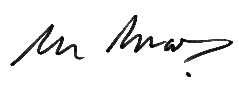 Michael MartinChairpersonEnc.